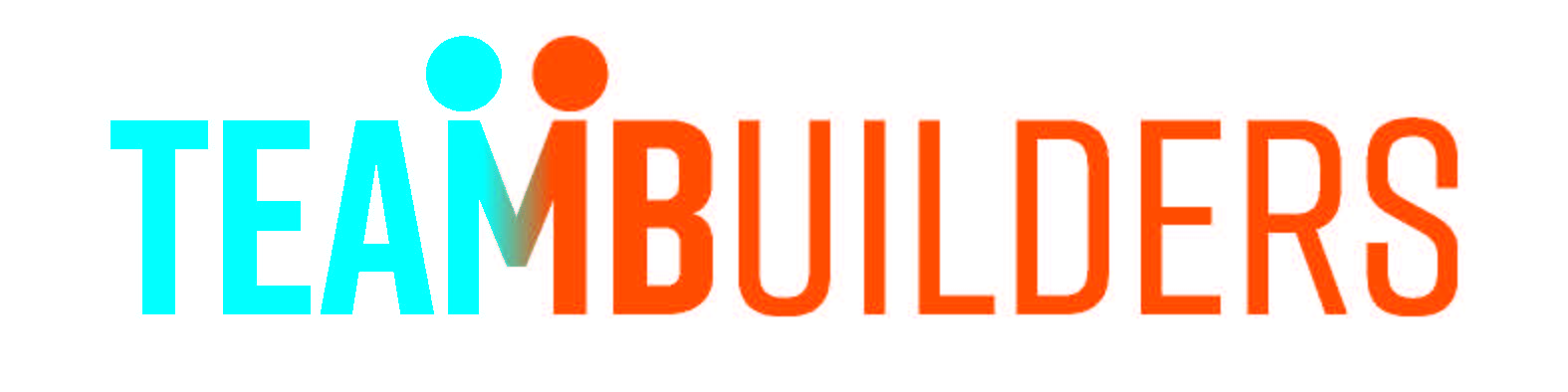 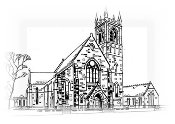                               Arbroath West Kirk                              SC006482                              www.arbroathwestkirk.orgHOLIDAY CLUB REGISTRATION FORMPlease complete and return to: arbroathwestkirk2019@gmail.com or post to Teambuilders, Arbroath West Kirk, Keptie Street, Arbroath, DD11 3AZChild’s full name: ______________________________________________Date of Birth: ________________          School Year (2021-2022): ________________________School attended: ______________________________Parent’s name: Phone/Mobile: ___________________________________(Please include a number at which we can contact you while your child is at holiday club)Parent’s email address:Alternative emergency contact name: Phone/Mobile:Any other info the leaders should know (e.g., allergy / medical condition / support needs):I give permission for my child’s and my details to be stored by the church                   YES / NOI give permission for my child to be photographed and included in video/audio recordings         YES / NO(photos/recordings may be used for church purposes, including publicity in social media / local press)In the event of illness / accident, I give permission for any appropriate first aid / medical treatment to be given by a doctor or first aider YES / NOSignature of Parent / Guardian: Date:------------------------------------------------------------------------------------------------------------------------------------------------------PLEASE RETAIN THIS INFORMATION:“Teambuilders” is for children who attended primary school in 2021-2022. With crafts, songs, games, snack, drama and storytelling discover what it means to be part of a team through different bible characters.Dates: Monday 8th -Friday 12th August 2022, from 10am-12 noon each day at Arbroath West Kirk, Keptie Street, Arbroath DD11 3AZ.The Holiday Club will be £1 per day or £5 for the week. Please let us know if this would cause difficulty.Further information please contact our office (open, Monday, Tuesday and Friday mornings from 9am-1pm or email the arbroathwestkirk2019@gmail.com.